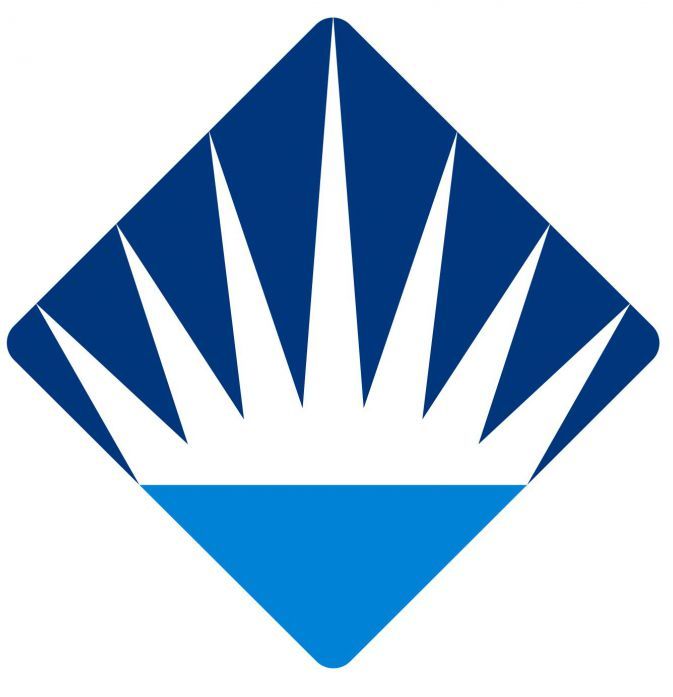 T.C.                                                        BAHCESEHIR UNIVERSITY   GRADUATE SCHOOL   WITHDRAWAL FORM            WITHDRAWAL RULES            Bahçeşehir University graduate education and training regulation            Article 44 – (1))           f) (W) grade: it is used for a course in which the student withdraws within the first ten weeks from the beginning of the           semester after the completion of the normal course add and drop period. A student has to repeat, received W before, or          grade students who do not attend the average (Thesis 1, Thesis 2, Seminar and Project) cannot withdraw from the courses.           Students who are admitted to the PhD program after their undergraduate education may be allowed to withdraw from up           to four courses in two courses during the master's and doctoral program, up to one course in one semester.            * Withdrawal from the course does not mean deletion of the course. The transcript is rendered as a grade W.             * Students who withdraw from the course will not be reimbursed for the course fee.            * Applications with incomplete signatures and information are not evaluated.           I read the “withdrawal rules” mentioned above. I would like to withdraw from the following course in accordance with            the rules of regulation.       I will inform you as necessary.                                                                                                                                                                         signatureName-Surname     Program code and nameStudent No.Date              Course Code       Course Title